application formSELECTION OF TEMPORARY STAFF* Please indicate the name of the language9.  Information technology and office skillsDECLARATIONI, the undersigned, declare that:a) I am citizen of one of the Member States of the European Union.b) I enjoy my full rights as a citizenc)  I have fulfilled any obligations imposed on me by the laws concerning military service.d)  I meet the character requirements for the duties involvede) the information provided above and in the annexes is true and complete.I am aware that i am expected to produce supporting documents confirming the information given in my application.I am aware that any false statement may invalidate my application and/or, where appropriate, result in the cancellation of the contract, pursuant to Article 50 of the Conditions of Employment of other Servants of the European Union.(Date)	(Name and signiture)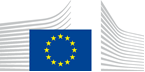 EUROPEAN COMMISSIONSelection No. (This number should be quoted in all correspondence.)COM/TA/COMP/17/AD8You must fill in the application form completely. Failure to do this may result in your application being rejected.1.Surname Maiden name (if applicable)Forenames 2.Address (please advise of any changes as soon as possible)e-mailTel. workTel. homeMobile tel.Name and telephone number of a person to be contacted should you be unavailableName and telephone number of a person to be contacted should you be unavailable3.Place and country of birth:Date of birth(dd/mm/yy)Current nationality (if dual, indicate both)4.GenderMF5.Knowledge of languagesKnowledge of languagesFirst language:First language:Languages2(*) :      2(*) :      2(*) :      2(*) :      3(*) :      3(*) :      3(*) :      3(*) :      4(*) :      4(*) :      4(*) :      4(*) :      5(*) :      5(*) :      5(*) :      5(*) :      LanguagesReadWriteUnderstandSpeakReadWriteUnderstandSpeakReadWriteUnderstandSpeakReadWriteUnderstandSpeakExcellentVery goodGoodSatisfactoryBasicOther languages (if applicable):6.EducationPlease provide details of all educational establishments attended from secondary school onwards (lower secondary, higher secondary, further education, including technical or professional training, higher or university education). Concerning post-secondary education please also mention intermediate diplomas (i.e. deug, candidature, vordiplom).Please indicate whether the diploma(s) you obtained correspond to a complete cycle in your country.Please provide details of all educational establishments attended from secondary school onwards (lower secondary, higher secondary, further education, including technical or professional training, higher or university education). Concerning post-secondary education please also mention intermediate diplomas (i.e. deug, candidature, vordiplom).Please indicate whether the diploma(s) you obtained correspond to a complete cycle in your country.A. Secondary, technical, professional and higher (non-university) education (please complete this section only when you apply for a selection for function group ast)A. Secondary, technical, professional and higher (non-university) education (please complete this section only when you apply for a selection for function group ast)Name and location of establishment(town, country)Certificate or diploma obtainedDate you obtained the diploma(day, month, year)Complete cycle of studies yes/noNormal length of complete cycleB. University education Name and location of establishment(town, country)Certificate or diploma obtainedDate you obtained the diploma(day, month, year)Complete cycle of studies yes/noNormal length of complete cycleC. General, specialist and further trainingName and location of establishment(town, country)Certificate or diploma obtainedDate you obtained the diploma(day, month, year)Complete cycle of studies yes/noNormal length of complete cycle7.Professional experience Indicate, in chronological order starting with your current post, all the posts which you have held and the tasks you performed.Indicate, in chronological order starting with your current post, all the posts which you have held and the tasks you performed.nature and description of tasksName and address of employerOccupation rateFrom(day, month, year)To(day, month, year)8.KNOWLEDGE/EXPERIENCEKNOWLEDGE/EXPERIENCEKNOWLEDGE/EXPERIENCEKNOWLEDGE/EXPERIENCEKNOWLEDGE/EXPERIENCEIndicate, even if already mentioned, proven knowledge and experience in the following two areas. Please give a detailed description. Please annex your curriculum vitae which should include relevant information about publications, working papers, conference participation, teaching experience, etc.Indicate, even if already mentioned, proven knowledge and experience in the following two areas. Please give a detailed description. Please annex your curriculum vitae which should include relevant information about publications, working papers, conference participation, teaching experience, etc.Indicate, even if already mentioned, proven knowledge and experience in the following two areas. Please give a detailed description. Please annex your curriculum vitae which should include relevant information about publications, working papers, conference participation, teaching experience, etc.Indicate, even if already mentioned, proven knowledge and experience in the following two areas. Please give a detailed description. Please annex your curriculum vitae which should include relevant information about publications, working papers, conference participation, teaching experience, etc.Indicate, even if already mentioned, proven knowledge and experience in the following two areas. Please give a detailed description. Please annex your curriculum vitae which should include relevant information about publications, working papers, conference participation, teaching experience, etc.Indicate, even if already mentioned, proven knowledge and experience in the following two areas. Please give a detailed description. Please annex your curriculum vitae which should include relevant information about publications, working papers, conference participation, teaching experience, etc.Indicate, even if already mentioned, proven knowledge and experience in the following two areas. Please give a detailed description. Please annex your curriculum vitae which should include relevant information about publications, working papers, conference participation, teaching experience, etc.Areas of proven knowledge, experience, ability to provide guidance to less experienced CET colleagues and fulfil, whenever necessary, the role of case coordinator   in the following two areasAreas of proven knowledge, experience, ability to provide guidance to less experienced CET colleagues and fulfil, whenever necessary, the role of case coordinator   in the following two areasAreas of proven knowledge, experience, ability to provide guidance to less experienced CET colleagues and fulfil, whenever necessary, the role of case coordinator   in the following two areasnature and description of tasks, roles and responsibilitiesName and address of employer, institution or studiesFrom(day, month, year)To(day, month, year)To(day, month, year)To(day, month, year)Empirical microeconomics, including, among others, structural econometric modelling, treatment effect analysis, impact assessment, surveying and simulation modelsEmpirical microeconomics, including, among others, structural econometric modelling, treatment effect analysis, impact assessment, surveying and simulation modelsEmpirical microeconomics, including, among others, structural econometric modelling, treatment effect analysis, impact assessment, surveying and simulation modelsMicroeconomic theory, including, among others, industrial organization, finance, corporate finance, public economics Microeconomic theory, including, among others, industrial organization, finance, corporate finance, public economics Microeconomic theory, including, among others, industrial organization, finance, corporate finance, public economics ToolsWordExcelPower pointAccessFrontpageOutlookInternetOtherExcellentVery goodGoodSatisfactoryBasic10.Do you have a physical disability requiring special arrangements to be made at the tests?Do you have a physical disability requiring special arrangements to be made at the tests?Yes   No  If so, please give details and indicate the nature of the special arrangements you consider  necessary.If so, please give details and indicate the nature of the special arrangements you consider  necessary.